CClassification (Publications, Films and Computer Games) Enforcement Act 1996Formerly “Censorship Act 1996”Portfolio:Attorney GeneralAgency:Department of JusticeCensorship Act 19961996/04010 Oct 1996s. 1 & 2: 10 Oct 1996;Act other than s. 1 & 2: 5 Nov 1996 (see s. 2 and Gazette 5 Nov 1996 p. 5845)Censorship Amendment Act 20032003/03026 May 2003s. 1 & 2: 26 May 2003;Act other than s. 1 & 2: 1 Jul 2003 (see s. 2 and Gazette 27 Jun 2003 p. 2383)Reprint 1 as at 28 Nov 2003 Reprint 1 as at 28 Nov 2003 Reprint 1 as at 28 Nov 2003 Reprint 1 as at 28 Nov 2003 Acts Amendment and Repeal (Courts and Legal Practice) Act 2003 s. 162003/0654 Dec 2003This amendment is not included because the section it sought to amend had been repealed by 2003/030 s. 35 prior to commencementCourts Legislation Amendment and Repeal Act 2004 s. 1412004/05923 Nov 20041 May 2005 (see s. 2 and Gazette 31 Dec 2004 p. 7128)Criminal Procedure and Appeals (Consequential and Other Provisions) Act 2004 s. 80 & 822004/08416 Dec 20042 May 2005 (see s. 2 and Gazette 31 Dec 2004 p. 7129 (correction in Gazette 7 Jan 2005 p. 53))Censorship Amendment Act 20062006/0108 May 2006s. 1 & 2: 8 May 2006;Pt. 4 & Sch. 2: 26 May 2005 (see s. 2(3);Act other than s. 1 & 2, Pt. 4 & Sch. 2: 10 Jun 2006 (see s. 2 and Gazette 9 Jun 2006 p. 2029)Reprint 2 as at 21 Jul 2006 Reprint 2 as at 21 Jul 2006 Reprint 2 as at 21 Jul 2006 Reprint 2 as at 21 Jul 2006 Child Pornography and Exploitation Material and Classification Legislation Amendment Act 2010 Pt. 2 Div. 2, Pt. 3 & 42010/0217 Jul 201028 Aug 2010 (see s. 2(b) and Gazette 27 Aug 2010 p. 4105)Reprint 3 as at 13 May 2011 Reprint 3 as at 13 May 2011 Reprint 3 as at 13 May 2011 Reprint 3 as at 13 May 2011 Classification (Publications, Films and Computer Games) Enforcement Amendment Act 20122012/05329 Nov 2012s. 1 & 2: 29 Nov 2012 (see s. 2(a));Act other than s. 1 & 2: 1 Jan 2013 (see s. 2(b)(i))Classification (Publications, Films and Computer Games) Enforcement Amendment Act 20162016/03616 Nov 2016s. 1 & 2: 16 Nov 2016 (see s. 2(a));Act other than s. 1 & 2: 17 Nov 2016 (see s. 2(b))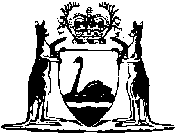 